DSWD DROMIC Preparedness for Response Report #4on Typhoon “ROSITA” [I.N. YUTU]as of 30 October 2018, 12AMSituation Overview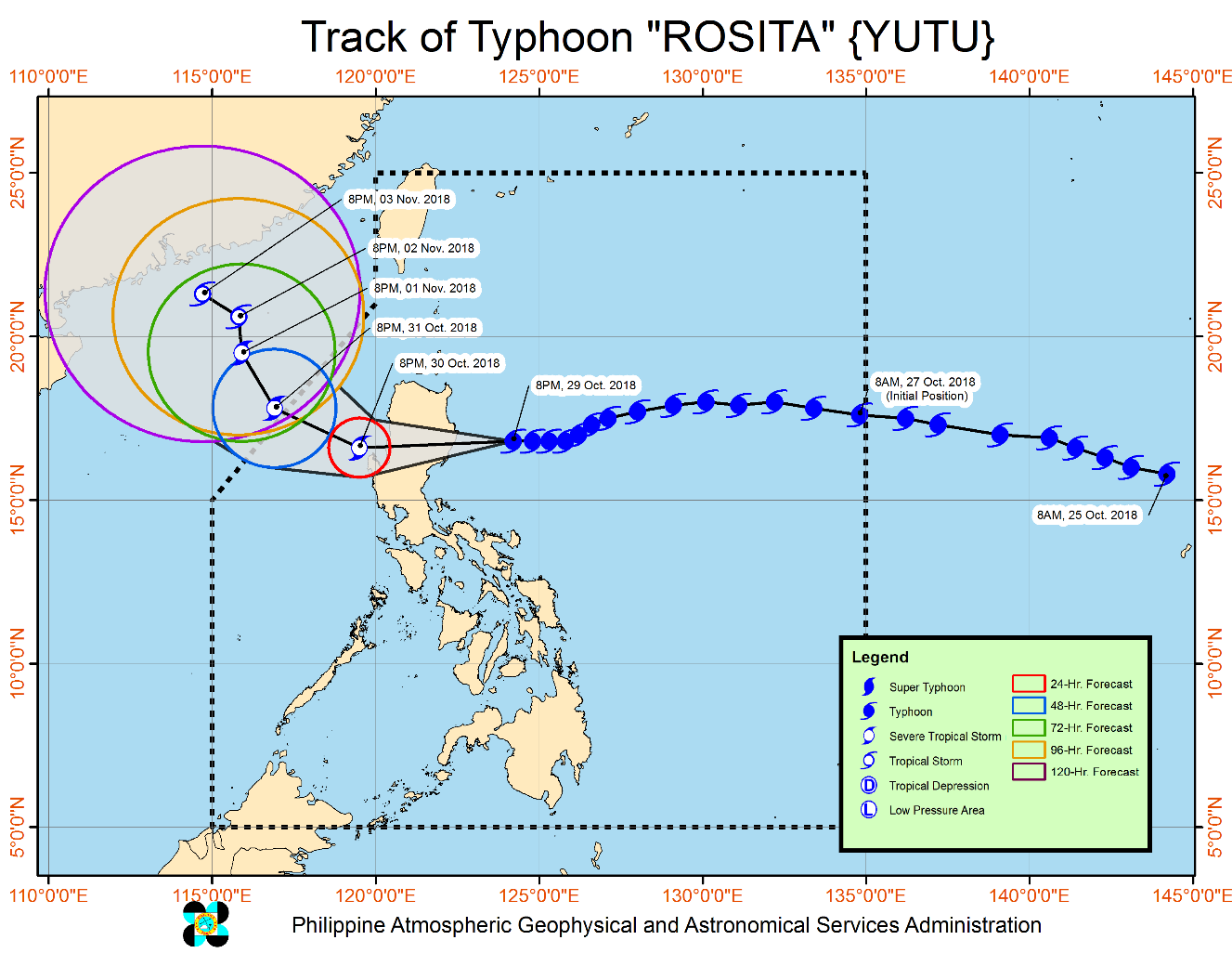 Issued at 11:00 pm, 29 October 2018TYPHOON "ROSITA" MAINTAINS ITS STRENGTH AND POSES A SERIOUS THREAT OVER SOUTHERN ISABELA - NORTHERN AURORA AREA.Stormy Weather over the areas under Tropical Cyclone Warning Signal (TCWS) No. 3 & 2. Travel by land is risky over these areas.Moderate to heavy rains directly associated with the Typhoon is expected over Northern and Central Luzon starting tonight (29 Oct). Residents in these areas, especially those living near river channels, in low-lying areas and mountainous areas, are advised to take appropriate actions against possible flooding and landslides, coordinate with the local disaster risk reduction and management offices. Storm surge of up to 3 meters is possible over the coastal areas of Isabela, Cagayan, Aurora, Ilocos Sur, Ilocos Norte and La Union.Fisherfolks and those with small seacrafts are advised not to venture out over the seaboards of areas with TCWS and Eastern and Western seaboards of Southern Luzon, Eastern seaboards of Visayas, and Mindanao.Expected to make landfall over Southern Isabela - Northern Aurora area by tomorrow morning (5 - 7 AM) (30 Oct) and will traverse Aurora, Isabela, Quirino, Ifugao, Nueva Vizcaya, Benguet and La Union.Possible exit landmass by tomorrow afternoon (30 Oct.) and will exit PAR by Wednesday evening (31 Oct.)Location of Eye/centerAt 10:00 PM today, the eye of Typhoon "ROSITA" was located based on Daet radar and other available data at 190 km East Northeast of Casiguran, Aurora (16.8 °N, 123.8 °E )MovementMoving West at 20 kphStrengthMaximum sustained winds of 150 kph near the center and gustiness of up to 185 kphForecast Position24 Hour(Tomorrow evening): 120 km West of Baguio City, Benguet(16.6°N, 119.5°E) 48 Hour(Wednesday evening):370 km West of Sinait, Ilocos Sur (OUTSIDE PAR)(17.8°N, 116.9°E) 72 Hour(Thursday evening): 645 km West of Basco, Batanes (OUTSIDE PAR)(19.5°N, 115.9°E) 96 Hour(Friday evening):645 km West of Basco, Batanes (OUTSIDE PAR)(20.6°N, 115.8°E) 120 Hour(Saturday evening):760 km West of Basco, Batanes (OUTSIDE PAR)(21.3°N, 114.7°E) Source: DOST-PAGASA Severe Weather BulletinPredictive Analytics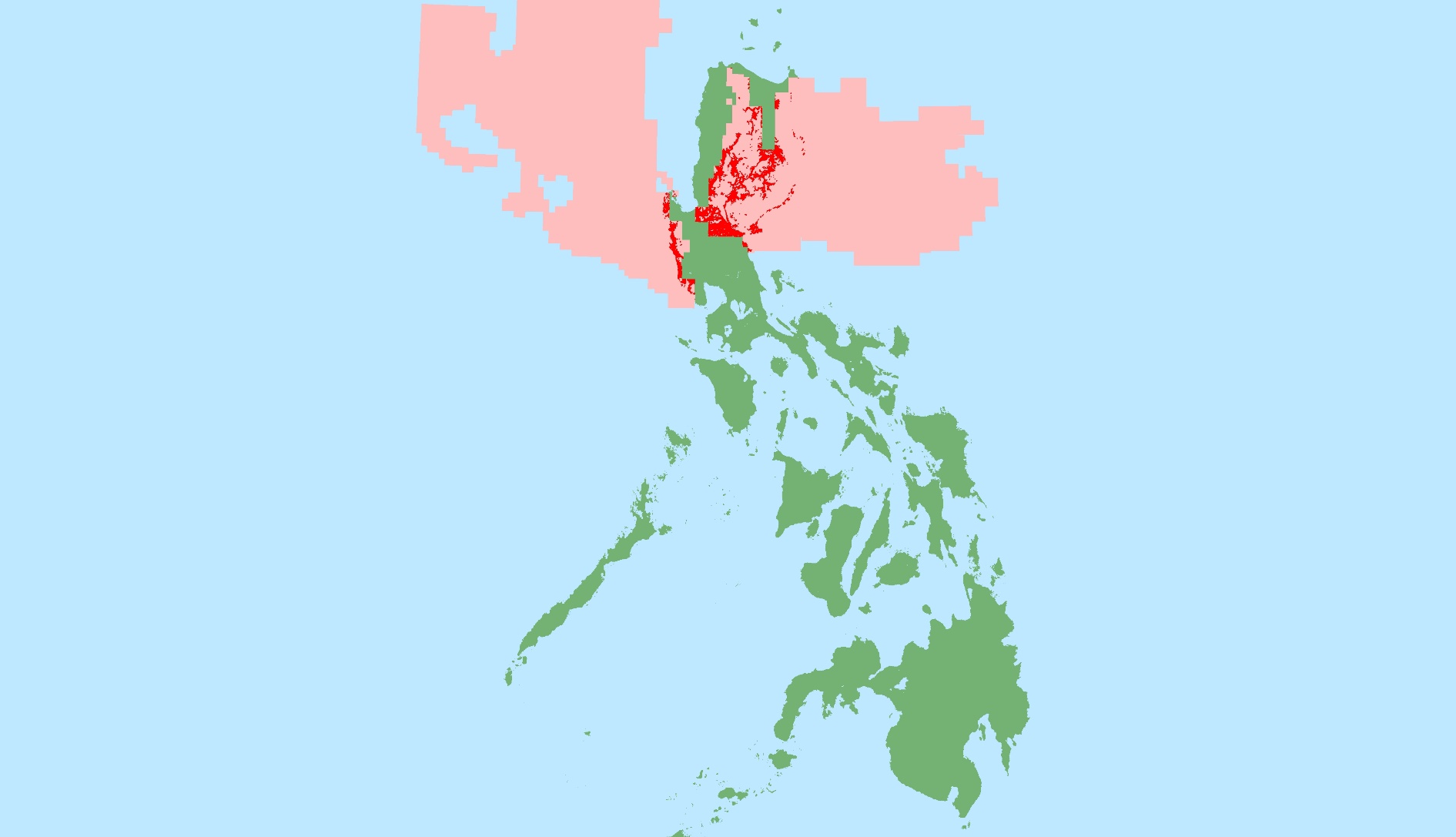 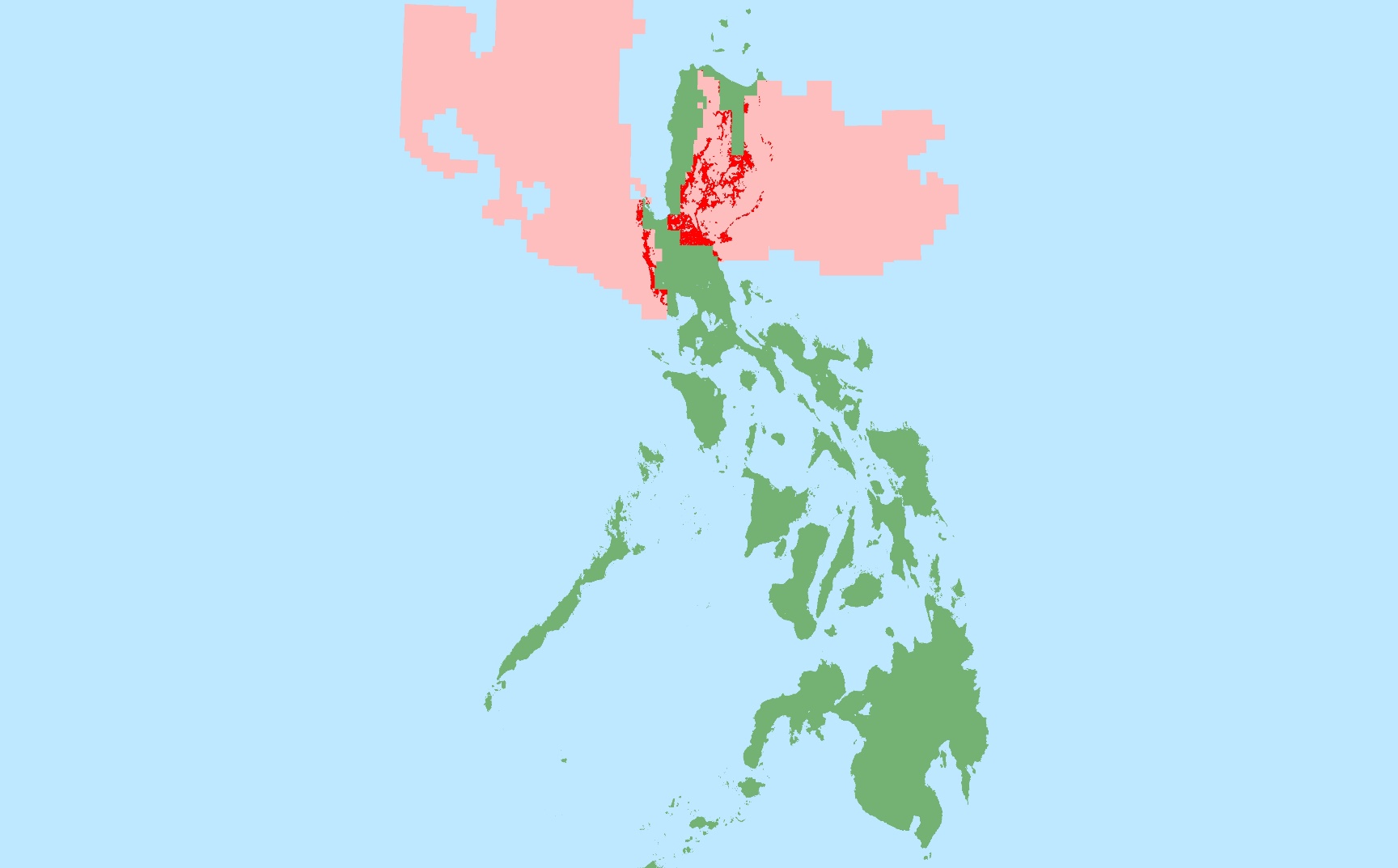 Status of Prepositioned Resources: Stockpile and Standby FundsThe DSWD Central Office (CO), concerned Field Offices (FOs), and National Resource Operations Center (NROC) have stockpiles and standby funds amounting to ₱1,403,575,664.48 (see Table 1) with breakdown as follows:StockpilesA total of 366,614 Family Food Packs (FFPs) (see Table 2) amounting to ₱134,029,038.32 and available Food and Non-food Items (FNIs) amounting to ₱937,832,182.77.Standby FundsA total of ₱465,473,481.71 standby funds in the CO and FOs. Of the said amount, ₱411,020,429.10 is the available Quick Response Fund in the CO.Quick Response Fund (QRF) as of 29 October 2018Note: 	Ongoing repacking of FFPs in Regions with below 30,000 level of FFPs	Ongoing procurement and/or deliveries of raw materials for FFPs and NFIs	Situational ReportsDSWD-DRMBDSWD-CARDSWD-FO IDSWD-FO IIDSWD-FO IIIDSWD-FO IV-A CALABARZONDSWD-FO MIMAROPADSWD-FO VIII*****The Disaster Response Operations Monitoring and Information Center (DROMIC) of the DSWD-DRMB is closely coordinating with the DSWD-Field Offices for any significant disaster preparedness for response updates.JOEL R. ALDEAReleasing OfficerREGIONPOPULATION (PSA)FFPs REQUIREDFFPs COST (@ PHP360.00) GRAND TOTAL2,257,018 450,928 162,334,080 REGION I (ILOCOS REGION)                            601,305                             120,140                                                43,250,400 REGION II (CAGAYAN VALLEY)                            594,099                             118,700                                                42,732,000 REGION III (CENTRAL LUZON)                            438,565                               87,451                                                31,482,360 CORDILLERA ADMINISTRATIVE REGION (CAR)                            623,049                             124,637                                                44,869,320 REGIONPOPULATION (PSA)FFPs REQUIREDFFPs COST (@ PHP360.00) GRAND TOTAL83,730 83,730 30,142,800 REGION I (ILOCOS REGION)                              13,478                               13,478                                                   4,852,080 REGION II (CAGAYAN VALLEY)                              27,853                               27,853                                                 10,027,080 REGION III (CENTRAL LUZON)                                9,394                                 9,394                                                   3,381,840 CORDILLERA ADMINISTRATIVE REGION (CAR)                              33,005                               33,005                                                 11,881,800 FIELD OFFICESTANDBY FUNDSSTOCKPILESTOCKPILESTOCKPILESTOCKPILESTOCKPILETOTAL STANDBY FUNDS AND STOCKPILEFIELD OFFICESTANDBY FUNDSFamily Food PacksFamily Food PacksFoodNon-FoodSub-Total
(Food and NFIs)TOTAL STANDBY FUNDS AND STOCKPILEFIELD OFFICESTANDBY FUNDSQuantityTotal CostFoodNon-FoodSub-Total
(Food and NFIs)TOTAL STANDBY FUNDS AND STOCKPILETOTAL465,743,481.71366,614134,029,038.32146,336,954.15657,466,190.30937,832,182.771,403,575,664.48 Central Office* 411,020,429.10- - - - 411,020,429.10 NROC - 82,50029,865,000.0052,013,768.71250,151,387.05332,030,155.76332,030,155.76 NCR 3,620,973.504,3671,398,882.461,376,293.538,804,557.7711,579,733.7615,200,707.26 CAR 8,834,032.9525,5179,198,879.755,315,664.5616,592,329.0131,106,873.3239,940,906.27 I 4,879,581.403,6661,319,760.000.0048,092,328.9249,412,088.9254,291,670.32 II 8,539,681.0419,3606,969,600.001,020,109.401,248,788.509,238,497.9017,778,178.94 III 3,407,969.0022,2608,150,371.00180,114.6012,980,819.2721,311,304.8724,719,273.87CALABARZON 3,716,000.005,2671,545,315.562,267,865.336,389,777.4010,202,958.2913,918,958.29 MIMAROPA 1,434,141.7523,2808,654,115.007,602,897.611,344,028.8617,601,041.4719,035,183.22 V 2,169,791.1231,19312,295,590.561,432,795.0053,420,476.0067,148,861.5669,318,652.68 VI 1,400,000.0016,5595,961,240.0014,283,821.618,351,381.1928,596,442.8029,996,442.80 VII 534,400.0055,07222,765,905.9520,389,617.6445,809,093.3788,964,616.9689,499,016.96 VIII 2,697,960.0010,8843,307,212.3413,407,339.0046,521,305.0063,235,856.3465,933,816.34 IX 1,347,471.8516,7506,030,000.009,363,090.006,964,083.2922,357,173.2923,704,645.14 X 3,140,700.0012,7294,301,829.006,099,492.00125,178,927.86135,580,248.86138,720,948.86 XI 3,000,000.0022,9927,536,777.606,913,600.0012,592,706.3427,043,083.9430,043,083.94 XII 3,000,350.003,8531,545,053.001,075,368.013,114,896.675,735,317.688,735,667.68 CARAGA 3,000,000.0010,3653,183,506.103,595,117.159,909,303.8016,687,927.0519,687,927.05DATESITUATIONS / ACTIONS UNDERTAKENOctober 29, 2018The Disaster Response Operations Monitoring and Information Center (DROMIC) of the DSWD-DRMB is closely coordinating with the DSWD-Field Offices for significant disaster preparedness for response updates.DATESITUATIONS / ACTIONS UNDERTAKENOctober 29, 2018Coordinated with SWAD Team Members and CRD
RRMC  through the DREMD staff on duty at the Emergency Operation Center as regards the status of ongoing preparation for the expected arrival of typhoon Rosita.DATESITUATIONS / ACTIONS UNDERTAKENOctober 29, 2018There are families in the Region who were pre-emptively evacuated. Details are as follows:The Disaster Response Management Division (DRMD) staff together with the Provincial Operations Offices (POOs) are closely monitoring the possible effects of the current weather condition and ensuring submission of reports when needed. Likewise, close coordination with the Office of Civil Defense (OCD) Regional Center 1 and with the different P/C/MDRRMCs is being conducted to monitor if there are adverse effect brought by Typhoon “Rosita”.October 28, 2018The Disaster Response Management Division (DRMD) staff together with the Provincial Operations Offices (POOs) of DSWD-FO I are closely monitoring the possible effects of the current weather condition and ensuring submission of reports when needed. Likewise, close coordination with the Office of Civil Defense (OCD) Region 1 and with the different P/C/MDRRMCs is being conducted to synchronize plans and activities that would lessen the adverse effect that might be brought by Typhoon “Rosita”.DATESITUATIONS / ACTIONS UNDERTAKENOctober 29, 2018There are families in the Region who were pre-emptively evacuated. Details are as follows:The Disaster Monitoring and Response Team of the DSWD-FO II, SWAD Teams and MATs in the provinces of Batanes, Cagayan, Isabela, Quirino, and Nueva Vizcaya were alerted and would render duty in the event Typhoon Rosita affects their respective areas of jurisdiction.The DSWD-FO II is continuously providing weather updates and monitoring of possible areas to be affected through coordination with SWAD Teams and C/MATs for their appropriate action.DATESITUATIONS / ACTIONS UNDERTAKENOctober 29, 2018There are families in the Region who were pre-emptively evacuated. Details are as follows:Alerted the Regional and Provincial Quick Team to monitor the current situation in their respective area of jurisdiction.Continuous prepositioning of goods in the Province of Aurora to ensure adequate number of relief items in the area.DATESITUATIONS / ACTIONS UNDERTAKENOctober 29, 2018The DRMD has been maintaining contact and constant communication with the Local Social Welfare and Development Offices (LSWDOs) with pre-disaster assessments being conducted.The DRMD conducted in close coordination with the Local Government Units (LGUs) with regard to the preparedness efforts undertaken in the Flood, Landslide and Storm Surge Prone areas.Coordinated   with   SWAD   Team Leaders and Provincial Action Team of   the   CALABARZON Provinces and   advised   them to   monitor and coordinate with the LGUs to gather reports on the possible effects of the typhoon.Coordinated   with   LSWDOs   and   LDRRMOs of and instructed them to be on standby alert and prepare their respective evacuation centers, and family food packs should need arises.Coordinate with RDRRMC IV-A OpCen for updates on the preparedness level of the members of the Response Cluster of the region.DSWD FO IV-A has informed member agencies of the response cluster to be on-stand-by alert status and ready for mobilization in case situation arises.DATESITUATIONS / ACTIONS UNDERTAKENOctober 26, 2018Activated Field Office Operation Center to monitor daily local weather condition and provide situational awareness.Alerted all P/C/M Quick Response Teams in five provinces of MiMaRoPa to regularly monitor the situations in their areas.All members of R/P/C/M QRTs are on-call status and standby duty ready for deployment if needed.Advised P/MQRTs to coordinate with concerned LGUs to report any unusual eventualities in their respective areas and take appropriate actions.Information and Communication Technology Management Unit (ICTMU) is activated to ensure robust communication system.All members of Rapid Emergency Telecommunications Team are on on-call and standby status ready for deployment if needed.Ensured that the Rapid Emergency Telecommunications Equipment (GX Terminal, BGAN Terminals and Satellite Phones) are in good condition and ready for deployment to areas that will experience potential emergencies.Ensured that there is an on-call truck available for delivery of goods and equipment to areas that will be affected.Standby logistical equipment and workforce through coordination with SWADT and concerned LGUs on management of stranded passengers if there will be reported strandees in ports and terminals.Ensured that relief goods both food and non-food items (F/NFIs) are also ready and available at any given time.Closed coordination with the Office of Civil Defense (OCD) and RDRRMC MIMAROPA for any warning signal updates for monitoring purposes and response mechanism for areas that will be affected.On-going purchased and replenishment of stockpile and prepositioned FFPs.DATESITUATIONS / ACTIONS UNDERTAKENOctober 24, 2018SWAD Teams and PDOs of Disaster Response Management Division assigned in the provinces were alerted and advised to closely coordinate with P/C/MSWDOs and/or P/C/MDRRMOs and immediately report any eventualities that may occur.All Quick Response Team (QRT) members and DRMD were alerted in case there is a need for them to render 24/7 duty.Disaster Response Information Management Section (DRIMS) of DRMD is monitoring the weather condition and in close coordination with SWADTs, QRTs and PDOs for any untoward incident.Regional Resource Operation Section (RROS) of DSWD-FO VIII was also alerted to ensure the readiness of dispatching food and non-food commodities whenever needed.